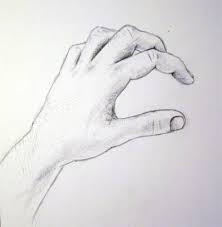 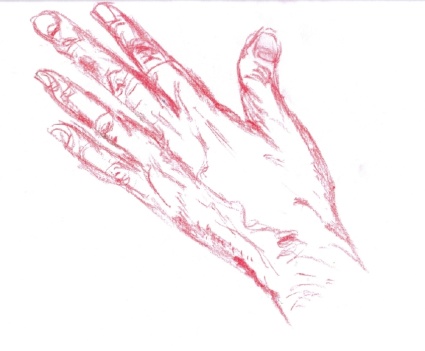 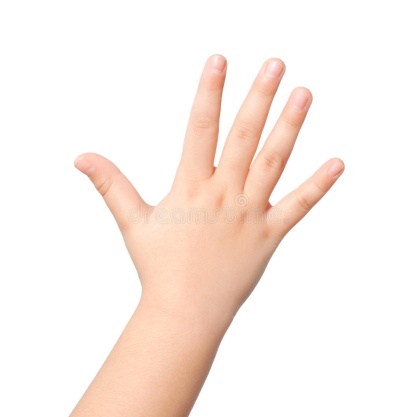 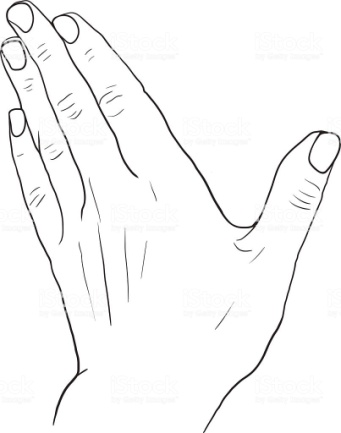 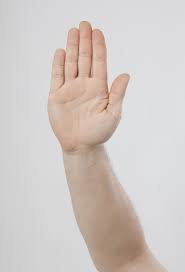 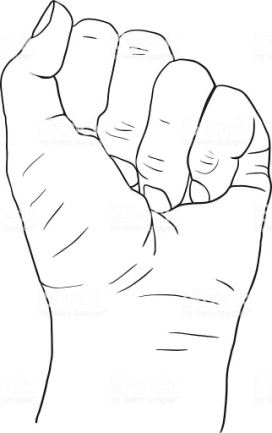 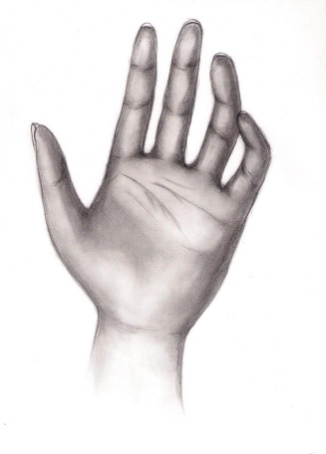 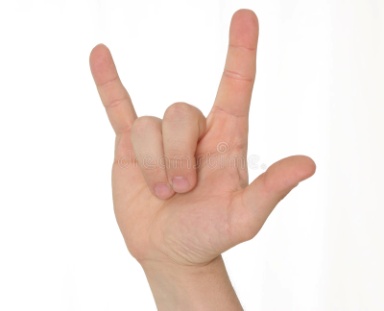 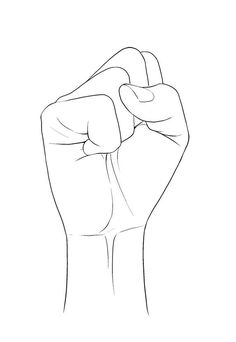 Sylwia Wątor, Przedszkole nr 5 w Pszczynie	